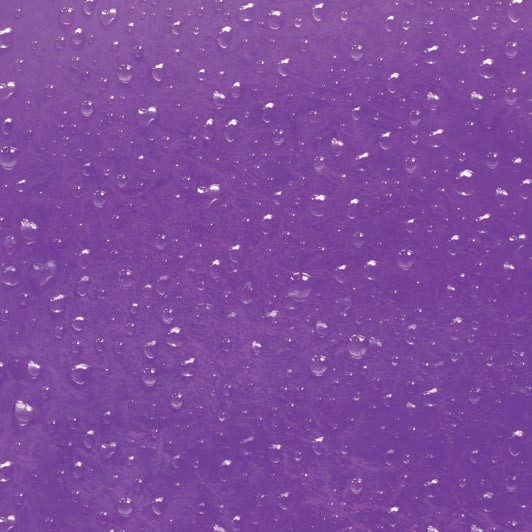 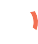 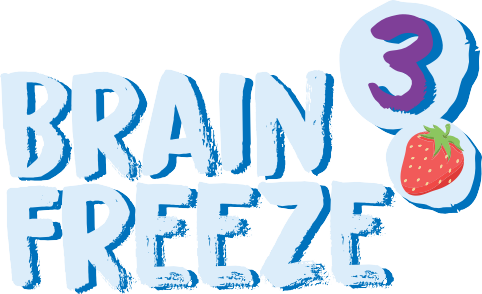 Mesk iššūkį savo smegenims: išbandyk save naudodamasis vis sudėtingesnio lygio schemomis ar lenktyniaudamas su kitais žaidėjais!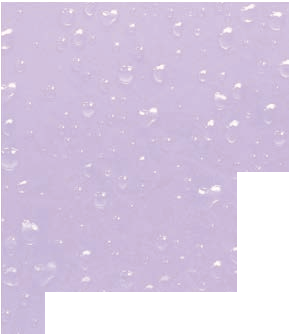 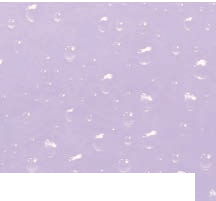 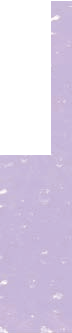 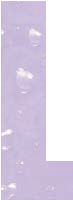 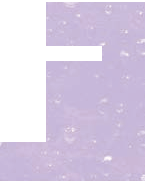 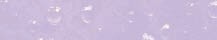 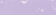 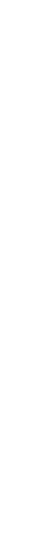 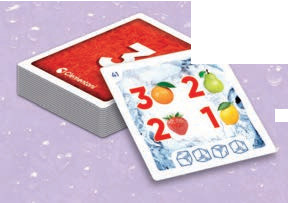 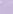 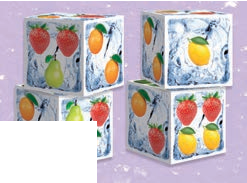 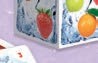  Turinys 16 kaladėlių48 kortelėsKaladėlės padalytos į grupes po 4 pagal taškelio ant vieno iš 6 paviršių spalvą (raudonas, žalias, mėlynas, oranžinis). Ant kiekvienos kortelės priekinės pusės pavaizduoti vaisiai.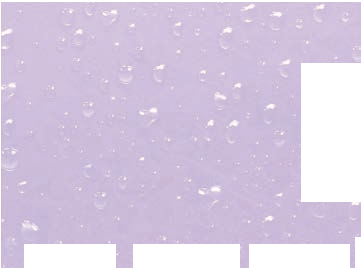 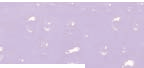 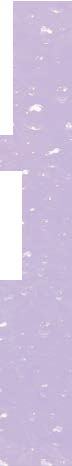 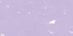 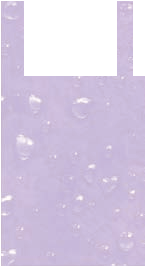 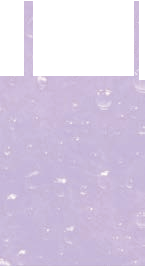 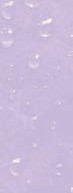 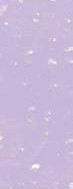 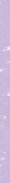 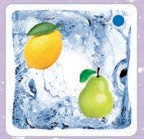 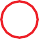 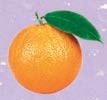 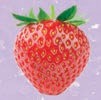 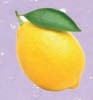 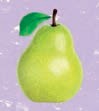 4 vaisiai žaidime:citrina	apelsinas	braškė	kriaušėKortelėse pateiktos 3 sudėtingumo lygių schemos (16 schemų kiekviename lygyje).Kitoje pusėje nurodytas sudėtingumo lygis (1 žalias – lengvas, 2 oranžinis – vidutinis, 3 raudonas – sudėtingas).Priekinėje pusėje, viršuje kairėje nurodytas schemos numeris, viršuje dešinėje – sudėtingumo lygis, viduryje – vaisiai, o apačioje – naudotinų kaladėlių skaičius. Jei norite išspręsti schemą, ant kaladėlių reikia surinkti būtent tiek vaisių, kiek pavaizduota kortelėje.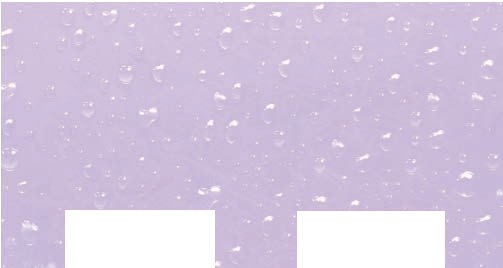 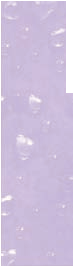 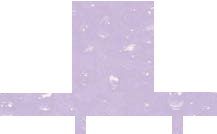 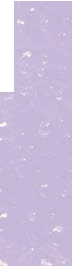 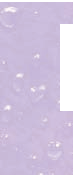 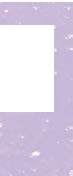 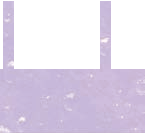 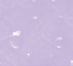 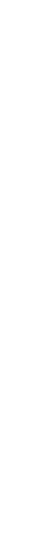 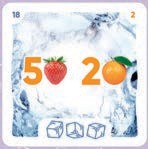 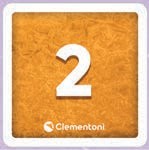 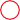 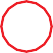 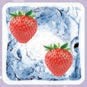 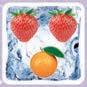 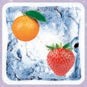 Schemos numeris  Sudėtingumo lygisVaisių kiekisNaudotinų kaladėlių skaičiusSprendimasVersija 1 žaidėjui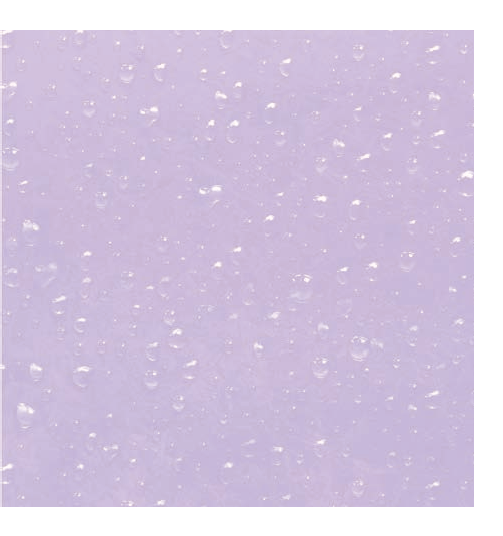 Paimkite 4 vienos spalvos kaladėles ir spręskite vieną schemą po kitos, pradėję nuo pirmos didėjimo tvarka.Versija 2–4 žaidėjams Pasiruošimas Kiekvienas paimkite po 4 vienos spalvos kaladėles.Išdėliokite apverstas korteles, padalykite jas į tris krūveles pagal sudėtingumo lygį, tada krūveles sumaišykite.Jei žaidžiate pirmą kartą, išsirinkite 6 korteles iš 1 lygio ir 6 korteles iš 2 lygio, tada sudėkite jas į krūvelę stalo viduryje: aukščiau padėkite 1 lygio korteles, o žemiau – 2 lygio korteles. Tolesnėms partijoms išsirinkite 4 korteles iš kiekvieno lygio, sudėkite jas tokia tvarka, kaip aprašyta anksčiau, o žemiausiai padėkite 3 lygio korteles.Pradinė nuostata esant 4 žaidėjams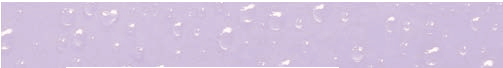 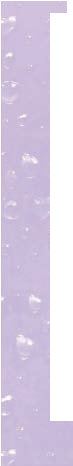 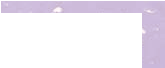 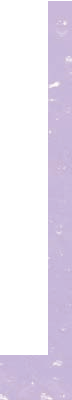 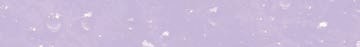 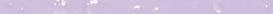 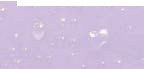 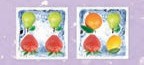 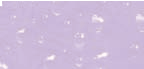 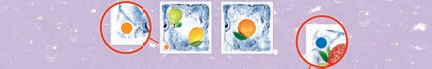 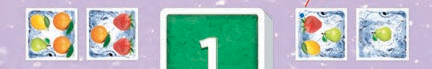 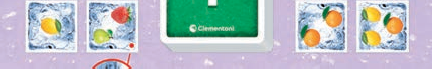 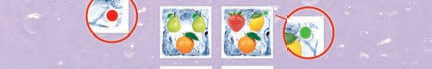 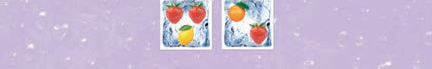 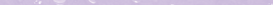  Eiga Vienas žaidėjas atverčia kortelę ir visi puola dėlioti turimas kaladėles, kad išspręstų schemą: pirmas sudėliojęs sušunka „Freeze“ ir nedelsiant sustabdo žaidimą! Jei žaidėjas schemą išsprendė teisingai, laimi kortelę ir apvertęs padeda ją į šalį; jei ne, nedelsiant pašalinamas iš žaidimo, o žaidimą tęsia kiti žaidėjai. Jei lieka vienas žaidėjas, jis laimi kortelę.Išsprendę pirmąją schemą, taip pat žaiskite ir su kitomis kortelėmis. Žaidimo pabaiga Kai stalo viduryje nebelieka kortelių, žaidimo partija baigiasi. Suskaičiuokite turimų kortelių taškus (lengvos kortelės – 1 taškas, vidutinio lygio kortelės – 2 taškai, sudėtingos kortelės – 3 taškai): laimi surinkęs daugiausia taškų. Variantai 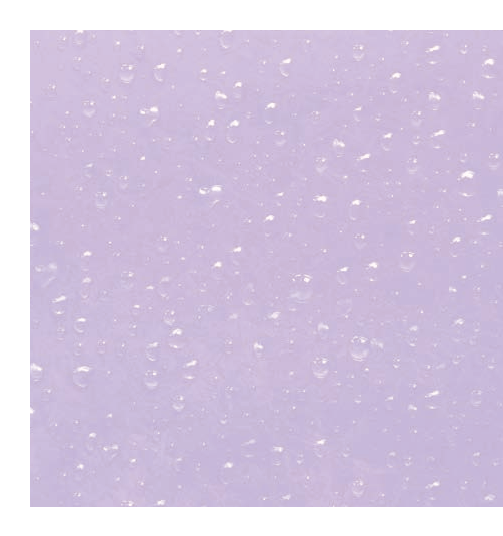 Patys pasirinkite kortelių kiekį ir sudėtingumo lygį: pavyzdžiui, kad būtų sudėtingiau, galite žaisti su 8 kortelėmis iš 2 lygio ir 8 kortelėmis iš 3 lygio.Kiekvienam žaidėjui padalykite po 12 kortelių, kurios gali būti įvairių sudėtingumo lygių. Pirmas išsprendęs savo schemą laimi kortelę. Kitas korteles reikia išimti iš žaidimo.Kiekvienam žaidėjui padalykite po 5 korteles. Pirmas išsprendęs savo schemą, išima savo kortelę, o kiti pakiša savo korteles po krūvele. Laimi pirmas likęs su viena kortele.   Sprendimai  Tolesniuose puslapiuose pateikti schemų sprendimai. Galimas tik vienas kiekvienos schemos sprendimas.Sprendimus galite peržiūrėti ir savo išmaniajame įrenginyje, nuskaitę šį greitojo atsako kodą.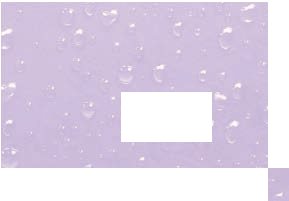 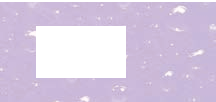 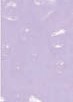 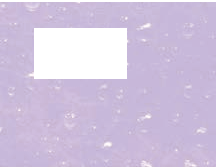 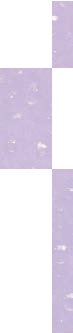 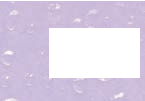 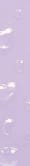 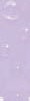 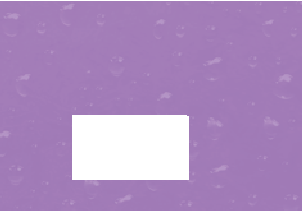 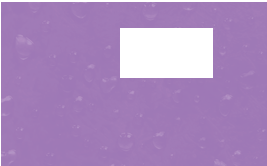 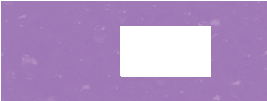 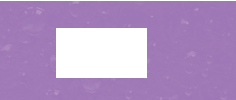 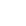 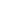 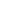 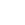 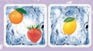 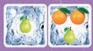 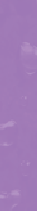 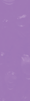 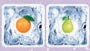 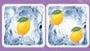 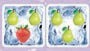 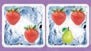 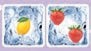 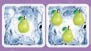 1	23	45	67	8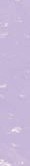 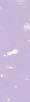 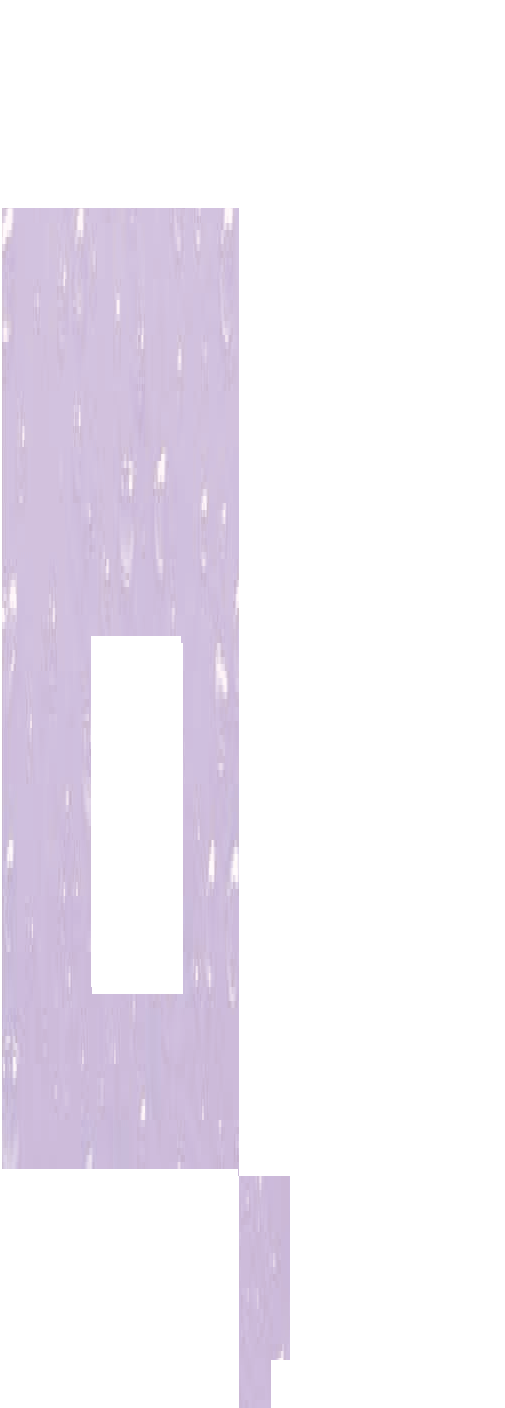 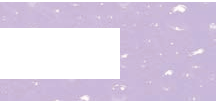 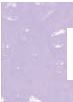 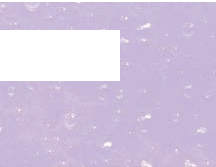 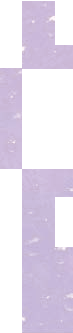 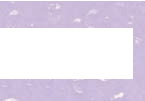 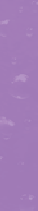 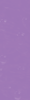 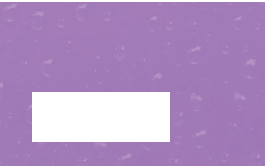 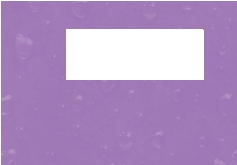 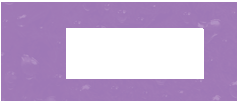 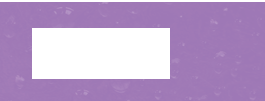 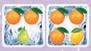 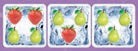 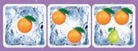 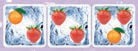 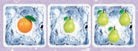 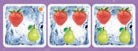 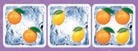 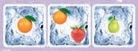 9	1011	1213	1415	16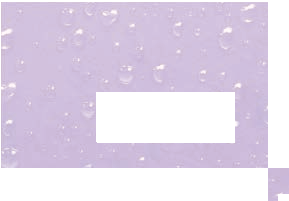 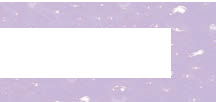 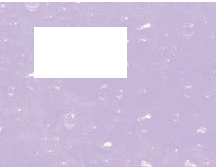 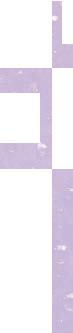 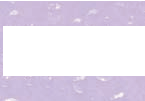 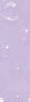 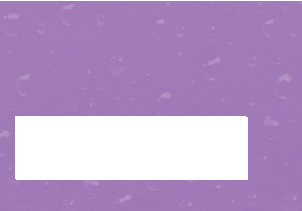 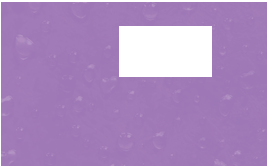 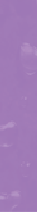 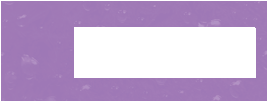 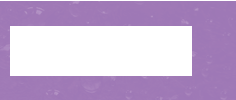 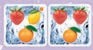 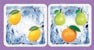 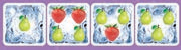 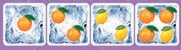 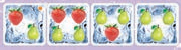 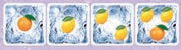 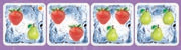 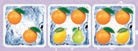 17	1819	2021	2223	24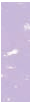 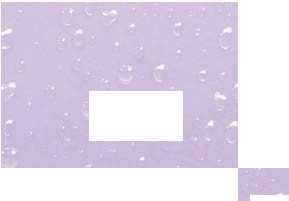 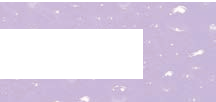 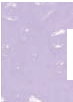 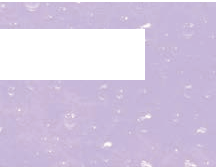 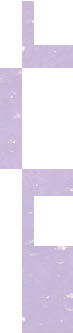 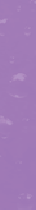 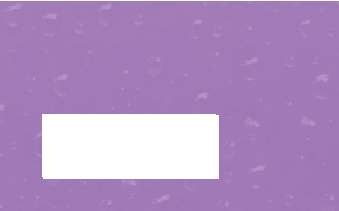 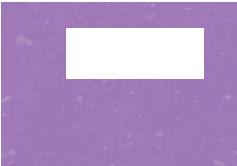 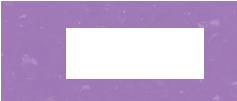 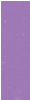 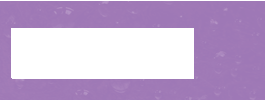 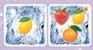 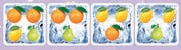 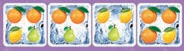 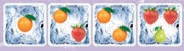 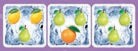 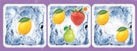 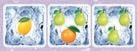 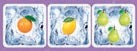 25	2627	2829	3031	32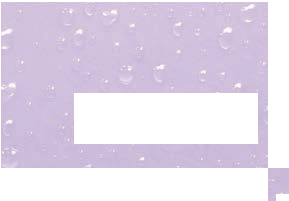 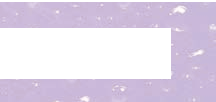 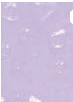 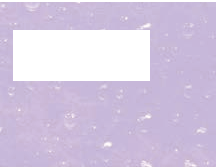 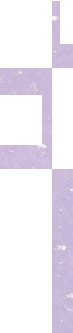 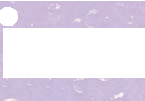 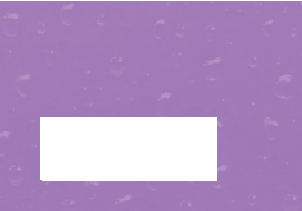 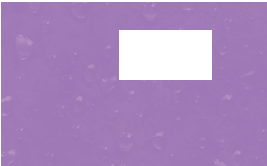 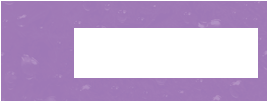 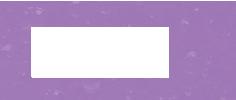 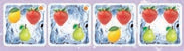 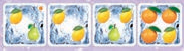 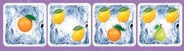 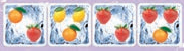 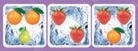 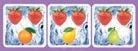 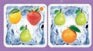 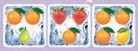 33	3435	3637	3839	40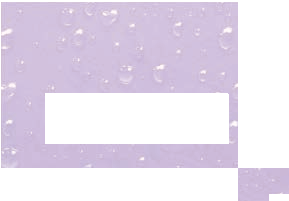 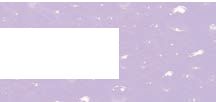 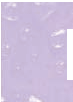 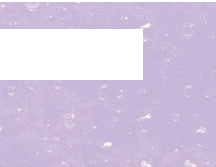 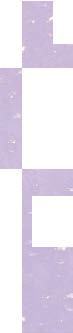 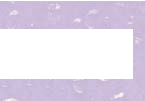 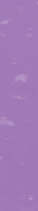 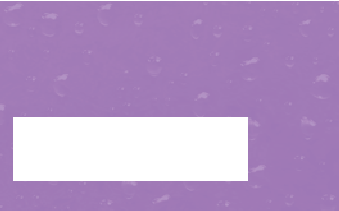 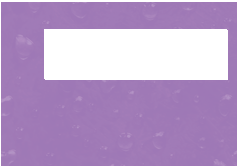 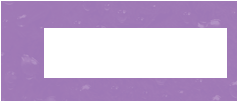 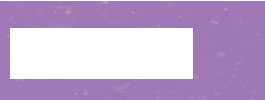 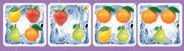 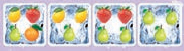 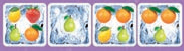 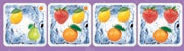 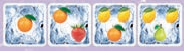 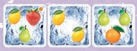 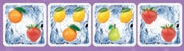 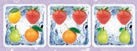 41	4243	4445	4647	48	.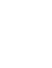 